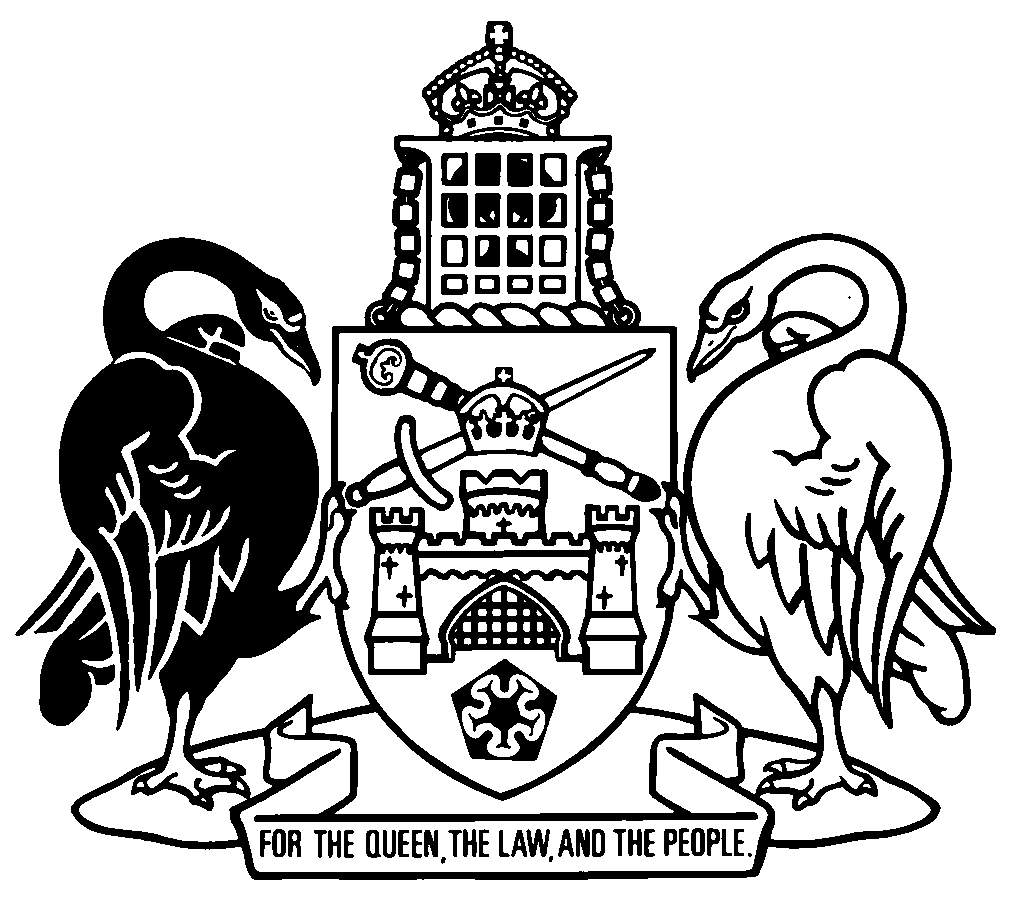 Australian Capital TerritoryCourt Procedures Amendment Rules 2022 (No 1)Subordinate Law SL2022-2We, the rule-making committee, make the following rules of court under the Court Procedures Act 2004, section 7.Dated 24 February 2022.Australian Capital TerritoryCourt Procedures Amendment Rules 2022 (No 1)Subordinate Law SL2022-2made under theCourt Procedures Act 2004Contents	Page	1	Name of rules	1	2	Commencement	1	3	Legislation amended	1	4	Rule 3005 (1), note 2, 1st dot point	1	5	Rule 3006 heading	1	6	Rule 3006 (1)	1	7	Rule 3010 (1) (l)	2	8	Rule 3010 (6) (d)	2	9	Rule 3021 heading	2	10	Rule 3021 (1)	2	11	Rule 3022 (1) (h)	2	12	Rule 3022 (1) (i)	3	13	Rule 3156 (1) (b)	3	14	Rule 3156 (2)	3	15	New rule 3156 (3)	3	16	Rule 3157 heading	3	17	Rule 3157 (1)	4	18	New rule 3157A	4	19	Rule 3158 (1)	5	20	Rule 3158 (1) (a), new note	5	21	Rule 3159	5	22	Rule 3160 (2)	6	23	Rule 3160 (3)	6	24	Rule 3201 (a)	61	Name of rulesThese rules are the Court Procedures Amendment Rules 2022 (No 1).2	CommencementThese rules commence on 1 March 2022.Note	The naming and commencement provisions automatically commence on the notification day (see Legislation Act, s 75 (1)).3	Legislation amendedThese rules amend the Court Procedures Rules 2006.4	Rule 3005 (1), note 2, 1st dot pointomitpublished in newspapersubstitutepublished online5	Rule 3006 headingsubstitute3006	Grant of representation—notice of intention to apply to be published online etc6	Rule 3006 (1)omitin a daily newspaper circulating generally in the ACTsubstituteonline on the ACT Supreme Court website7	Rule 3010 (1) (l)substitute	(l)	that notice of intention to make the application was published online on the ACT Supreme Court website, and the date the notice was published;8	Rule 3010 (6) (d)omitpublished in newspapersubstitutepublished online9	Rule 3021 headingsubstitute3021	Reseal of foreign grant—notice of intention to apply to be published online etc10	Rule 3021 (1)omitin a daily newspaper circulating generally in the ACTsubstituteonline on the ACT Supreme Court website11	Rule 3022 (1) (h)substitute	(h)	that notice of intention to make the application was published online on the ACT Supreme Court website, and the date the notice was published;12	Rule 3022 (1) (i)omitpublished in newspapersubstitutepublished online13	Rule 3156 (1) (b)beforeon behalf ofinsertif the order is for the adoption of a child or young person—14	Rule 3156 (2)omit everything before paragraph (a), substitute	(2)	The application for an order for the adoption of a child or young person must be—15	New rule 3156 (3)insert	(3)	The application for an order for the adoption of a person 18 years old or older must be supported by an affidavit in accordance with rule 3157A.16	Rule 3157 headingsubstitute3157	Adoption order—supporting affidavit for application for adoption of child or young person17	Rule 3157 (1)omit everything before paragraph (a), substitute	(1)	An affidavit supporting an application for an adoption order for the adoption of a child or young person must be made by—18	New rule 3157Ainsert3157A	Adoption order—supporting affidavit for application for adoption of person 18 years old or older	(1)	An affidavit supporting an application for an adoption order for the adoption of a person 18 years old or older must be made by—	(a)	the applicant; or	(b)	for a joint application—each applicant jointly.	(2)	The affidavit must include a statement of the following:	(a)	the age of the person to be adopted;	(b)	whether consent in accordance with the requirements of the Adoption Act has been given;	(c)	the nature of the relationship between the applicant and the person to be adopted;	(d)	the nature of any physical, emotional, intellectual and educational care and support the person to be adopted has received from the applicant;	(e)	the ordinary residence of the applicant and the person to be adopted;	(f)	the applicant’s good reputation.	(3)	If the affidavit is made by 2 people jointly, a reference in subrule (2) to the applicant is a reference to each of them.19	Rule 3158 (1)afterfor an adoption orderinsertfor the adoption of a child or young person20	Rule 3158 (1) (a), new noteinsertNote	See the Adoption Act, s 30 and the Legislation Act, s 14 for requirements in relation to an instrument of consent to an adoption.21	Rule 3159substitute3159	Adoption order—service of application on CYP director-general	(1)	This rule applies to an adoption order for the adoption of a child or young person.	(2)	If the applicant for the adoption order is not the CYP director-general or the principal officer of a private adoption agency, the applicant must serve a sealed copy of the application and stamped copies of the following documents on the CYP director-general not later than 28 days before the return date for the application:	(a)	the affidavit under rule 3157 supporting the application;	(b)	each document accompanying the application under rule 3158.22	Rule 3160 (2)afteradoption orderinsertfor the adoption of a child or young person23	Rule 3160 (3)substitute	(3)	A person who files a notice of opposition to an application for an adoption order must serve a stamped copy of the notice on—	(a)	the applicant or applicants for the adoption order; and	(b)	if the application is for the adoption of a child or young person—the CYP director-general.	(4)	However, if the CYP director-general files the notice of opposition, the CYP director-general must serve a stamped copy of the notice on each person required to be served with the notice under the Adoption Act, section 39B.24	Rule 3201 (a)substitute	(a)	if the application relates to an adopted child or young person—the CYP director-general; andEndnotes1	Notification	Notified under the Legislation Act on 25 February 2022.2	Republications of amended laws	For the latest republication of amended laws, see www.legislation.act.gov.au.© Australian Capital Territory 2022Helen MurrellLisbeth CampbellChief JusticeActing Chief MagistrateMichael ElkaimGlenn TheakstonJudgeMagistrate